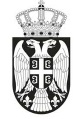 РЕПУБЛИКА СРБИЈА                                                       АУТОНОМНА ПОКРАЈИНА ВОЈВОДИНА                                        ОПШТИНА СЕНТАПРЕДСЕДНИК ОПШТИНЕ СЕНТАБрој: 217-2/2023-IIДана, 24. марта 2023. годинeС е н т аНа основу члана 9. Уредбе о средствима за подстицање програма или недостајућег дела средстава за финансирање програма од јавног интереса које реализују удружења („Службени гласник РС”, број 16/2018), члана 18. Одлуке о поступку доделе и контроле средстава за подстицање програма или недостајућег дела средстава за финансирање програма од јавног интереса које реализују удружења („Службени лист општине Сента”, број 31/2021),  и на основу предлога Конкурсне комисије за спровођење Јавног конкурса за подстицање програма/пројеката или недостајућег дела средстава за финансирање програма/пројеката од јавног интереса за општину Сента које реализују удружења у области  противпожарне заштите, Председник општине доноси О Д Л У К УО ИЗБОРУ ПРОГРАМА КОЈИ СЕ ПОДСТИЧУ СРЕДСТВИМА 
НАЗНАЧЕНИМ У ЈАВНОМ КОНКУРСУ У ОБЛАСТИПРОТИВПОЖАРНЕ ЗАШТИТЕ1. Овом одлуком утврђује се избор програма по спроведеном јавном конкурсу који је општина Сента расписала 27. јануара 2023. године под бројем 217-2/2023-II.2. За реализацију јавног конкурса обезбеђена су средства у укупном износу од 2.400.000,00 динара која су предвиђена Одлуком о буџету општине Сента за 2023. годину („Службени лист општине Сента”, број 17/2022), у оквиру раздела број 5 под називом „ОПШТИНСКА УПРАВА“, и то у оквиру програма број 0602 под називом „ОПШТЕ УСЛУГЕ ЛОКАЛНЕ САМОУПРАВЕ“,  као активност под бројем 0001 и под називом „Функционисање локалне самоуправе и градских општина“, под шифром функционалне класификације број 320 и под називом „Услуге противпожарне заштите“, под бројем позиције 86/0, као економска класификација број 481000 описана као „ДОТАЦИЈЕ НЕВЛАДИНИМ ОРГАНИЗАЦИЈАМА“.3. Средства из буџета општине Сента за 2023. годину у укупном износу од 2.400.000,00, додељују се за (су)финансирање програма у области противпожарне заштите следећим удружењима:4. Ова Одлука је коначна, а објавиће се на званичној интернет презентацији општине Сента, на огласној табли општине Сента и на порталу е-Управа, у року од пет дана од дана доношења.                                                                                   Председник општине Сента                                                                                  Рудолф Цегледи Редни бројДатум подношења пријавеНазив удружењаНазив програмаОдобрена средства средстава)Број бодова18. фебруар 2023.Општински ватрогасни савез СентаРазвој и унапређење противпожарне заштите, као и сарадња са осталим удружењима на  територији општине Сента1.099.664,0010028. фебруар 2023.Добровољно ватрогасно друштво СентаРазвој и унапређење противпожарне заштите1.135.636,0010038. фебруар 2023.Добровољно ватрогасно друштво КевиРазвој и унапређење противпожарне заштите у Кевиу68.600,0010048. фебруар 2023.Добровољно ватрогасно друштво ТорњошОдржавање ватрогасне станице у Торњошу96.100,00100